SITE OVERVIEW: Yellow site – minor constraintsSITE OVERVIEW: Yellow site – minor constraintsTown   Torquay Site NameFormer St Georges Hall (Working Links) , Lower Union Lane Allocation or HELAA Reference no. 21T084Approx. yield6Suitable: How the principle of development is established Yes  - very sustainable town centre site.  Available: Any change in circumstances since principle established Not clear – knowledge site. Not being actively promoted AchievableYes. Need to include flood resilience on ground floor but otherwise a very sustainable site. Customer Reference no.Current useClass E (p/2009/0950: change of use to employment agency. Site descriptionFormer Hall/ job centre/shop off Union Street. Total site area (ha) 0.01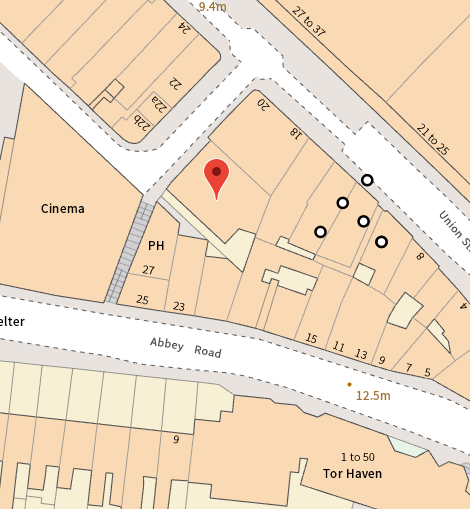 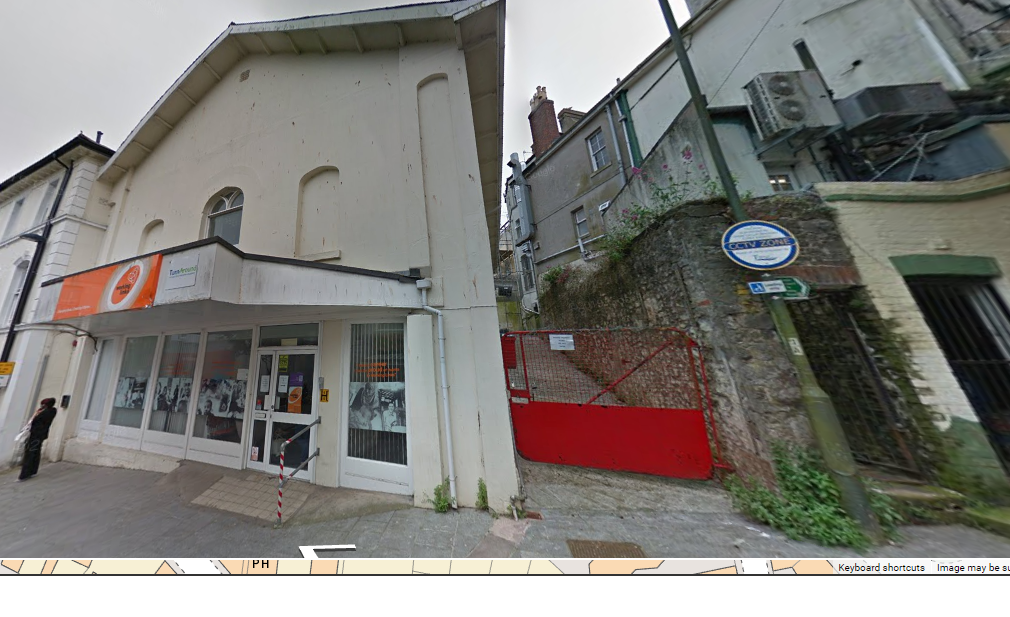 AVAILABILITY ASSESSMENT Reasonable prospect of delivery (timescale):Confirmation of availability needed from owners. AVAILABILITY ASSESSMENT Reasonable prospect of delivery (timescale):Confirmation of availability needed from owners. The next 5 yearsA 6-10 year period6An 11-15 year periodLater than 15 years